На территории Иловлинского городского поселения проводилась комплексно профилактическая операция «Мак-2021». Ее мероприятия направлены на предупреждение, выявление, пресечение правонарушений в сфере незаконного оборота наркотических средств растительного происхождения, выявление и ликвидацию незаконных посевов и очагов произрастание дикорастущих растений. В общей сложности было уничтожено 169 м2  дикорастущей конопли.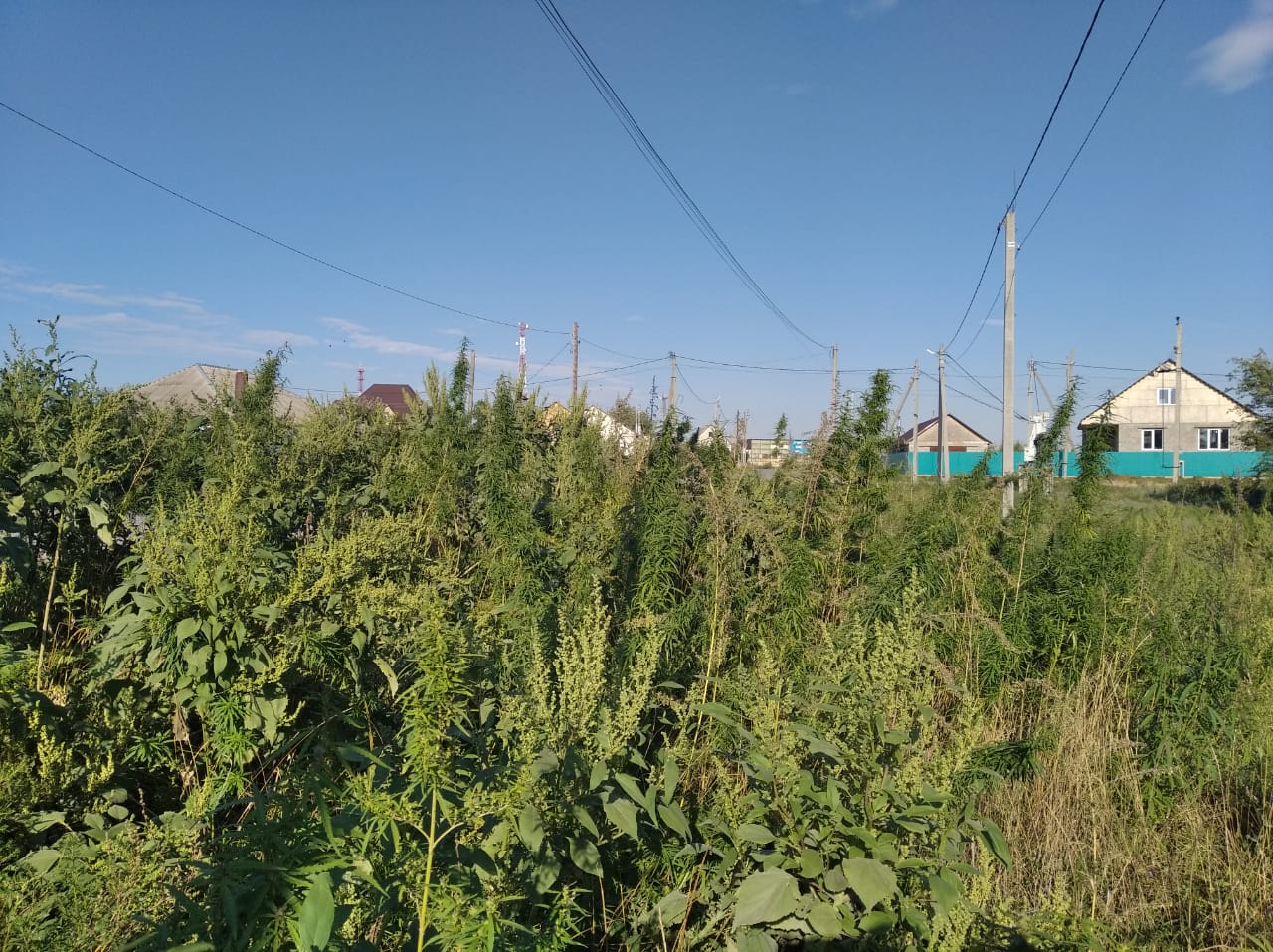 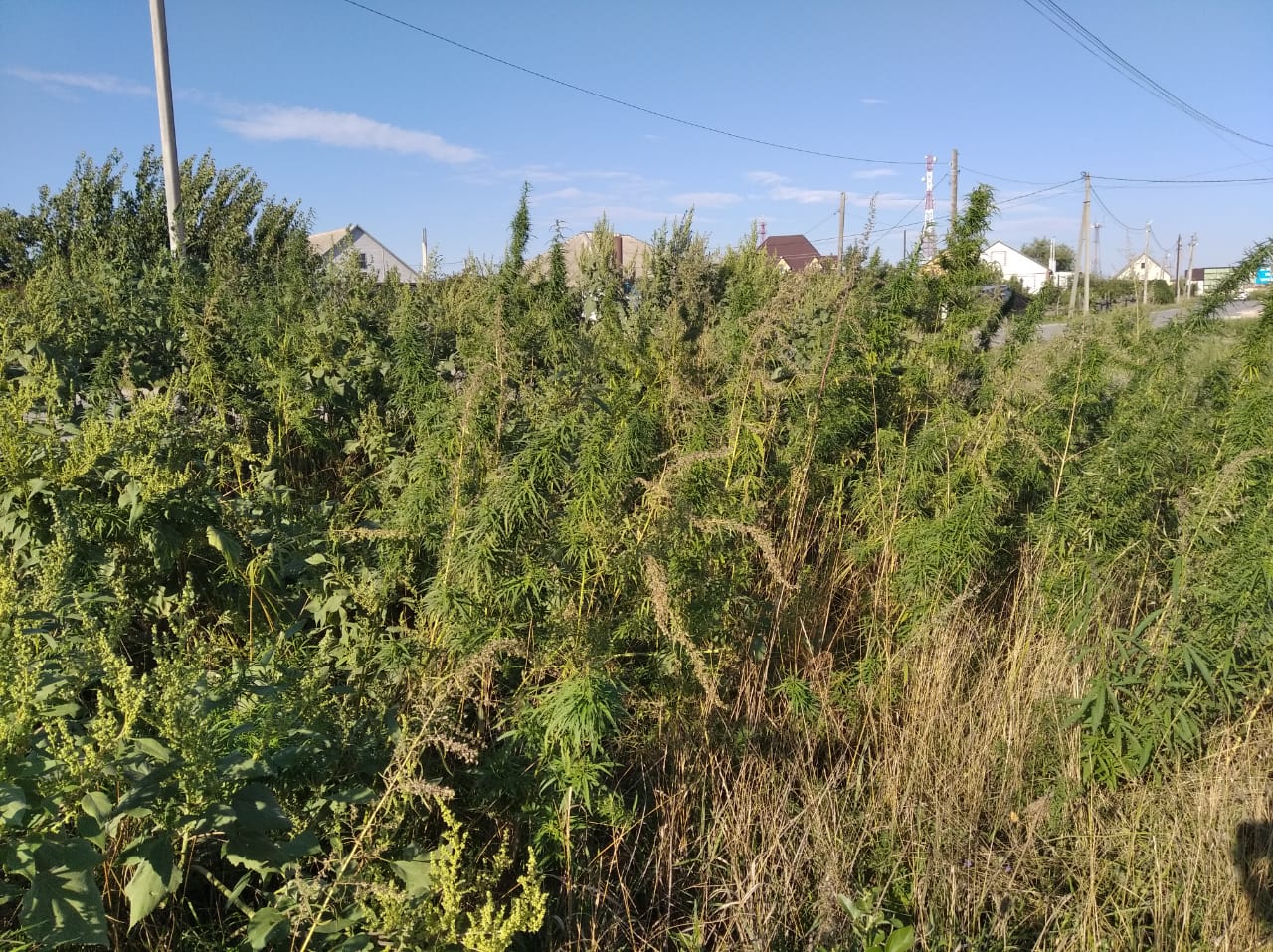 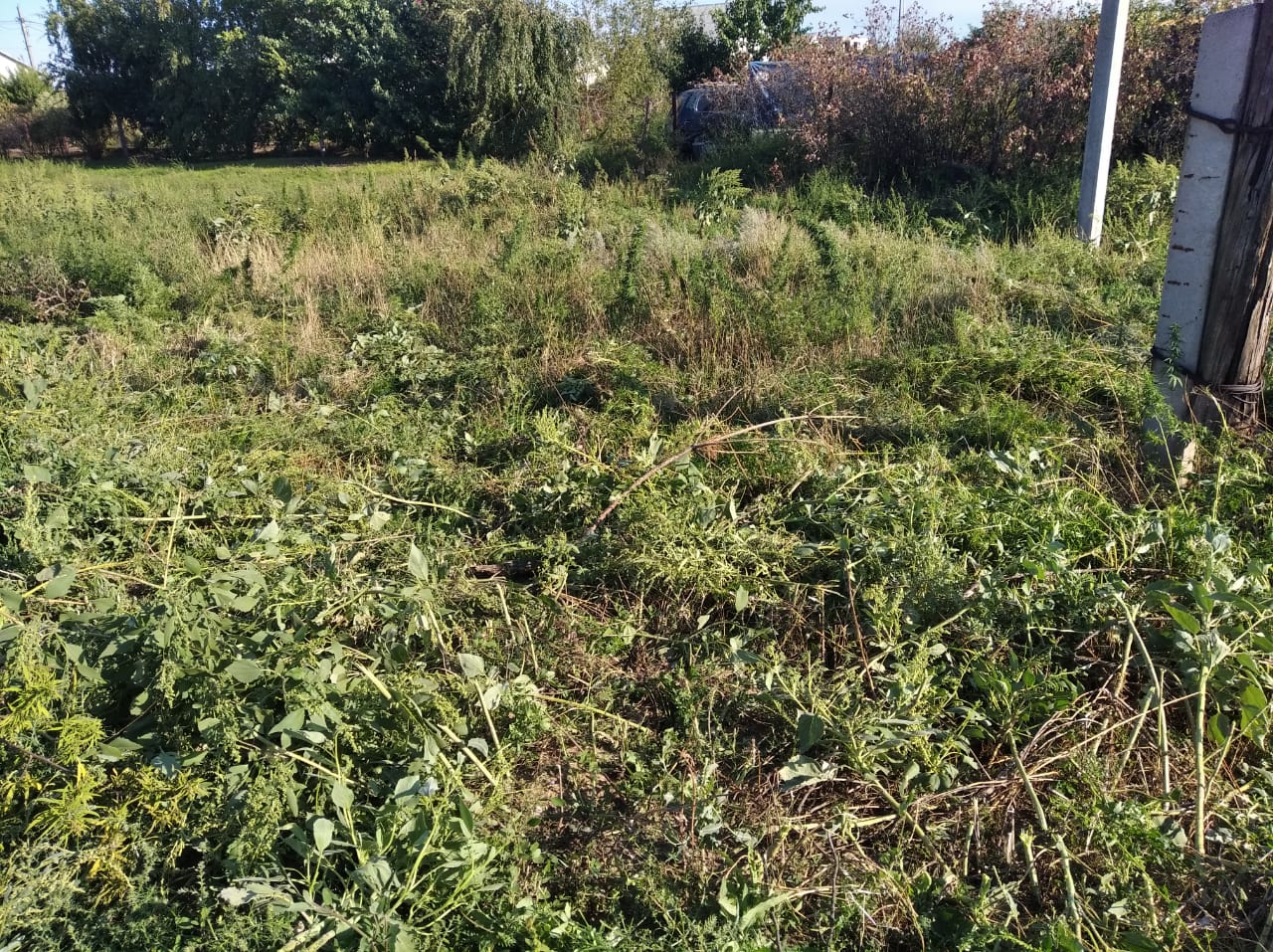 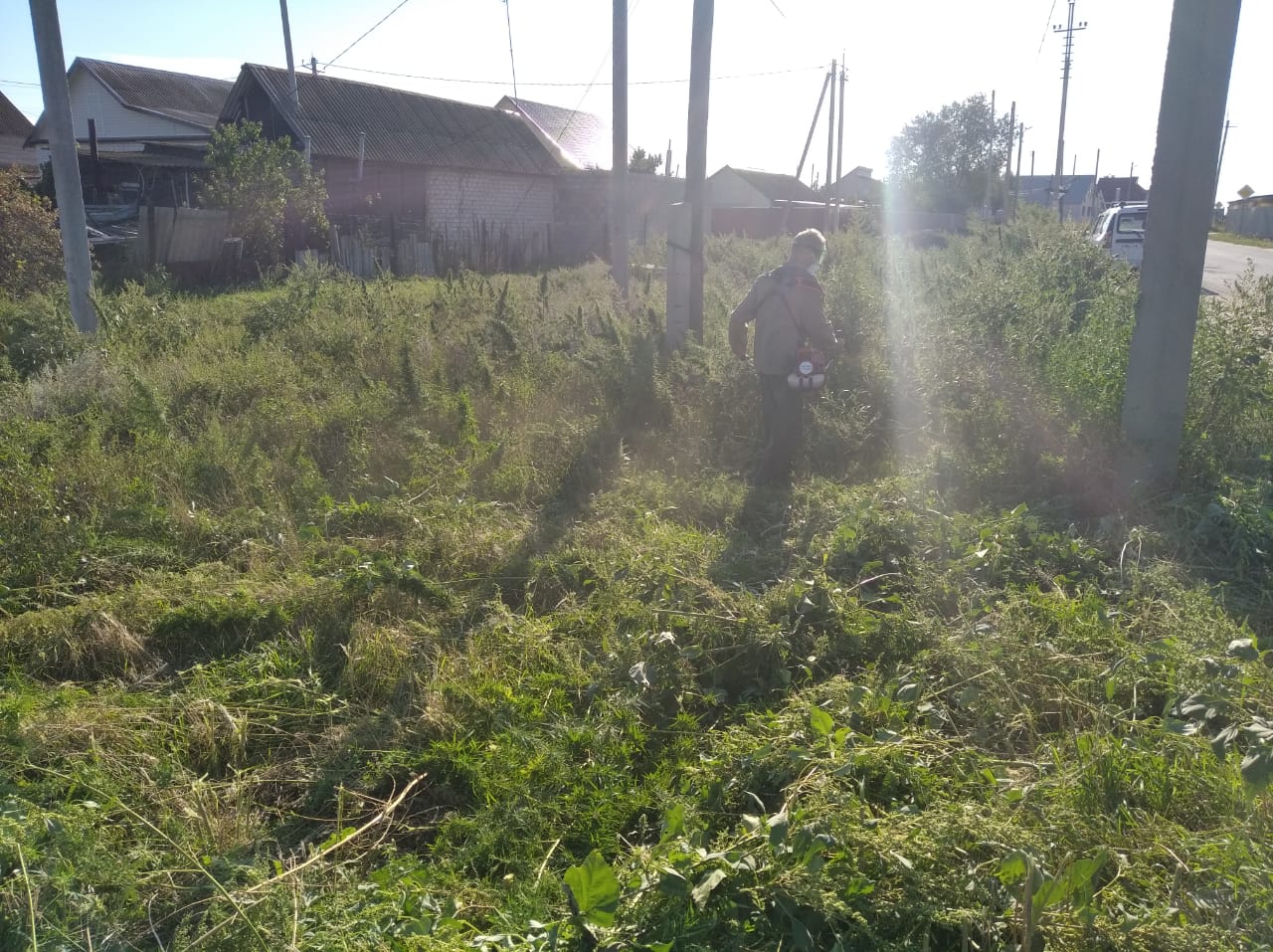 